Happy Land Camp у Львові (на базі Emily Resort) з виїздом з КиєваТривалість: 7 днівМаршрут: Київ – Львів - КиївТранспорт: Автобус21.10.202328.10.2023Ідеальна програма для тих, хто хоче провести канікули яскраво та з користю. Тут зібрані всі можливості для поглиблення знань, відкрити для себе  нові можливості та Поєднуйте приємне з корисним – пізнівальні екскурсії та неймовірно насичений веселий відпочинок.Особливості туруПроїзд комфортабельним автобусом із Києва, можливість приєднатися у Житомирі, Рівне.3-х разове збалансоване харчуванняЦікаві пізнавальні екскурсії та атракції.Розміщення у креативному комфортабельному хостелі у Emily Resort в стилі Hogwarts, у якому на діток чекають семиденне проживання у тематичних кімнатах та можливість відчути себе наче у фільмі про Гаррі Поттера. комфортні умови проживання та розвинена інфраструктура Emily Resort .1 день. Переїзд з Києва до Львова07:30 год – зустріч групи – м. Київ, ст. метро "Житомирська", зупинка автосалон "Інфініті".08:00 год - Організований виїзд автобусом з Києва.10:00 год – можливість приєднатися в Житомирі!12:00 год – можливість приєднатися в Рівному!Приїзд до Львова.  Поселення. Обід. Час для відпочинку після дороги. Знайомство з курортом, оглядова прогулянка територією Emily Resort. Вечеря. Ночівля #1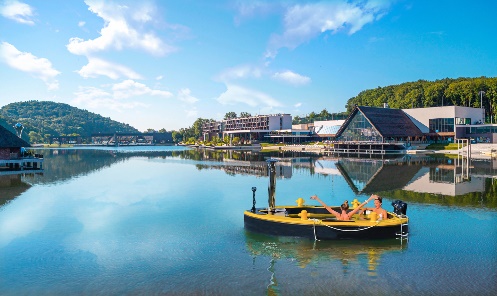 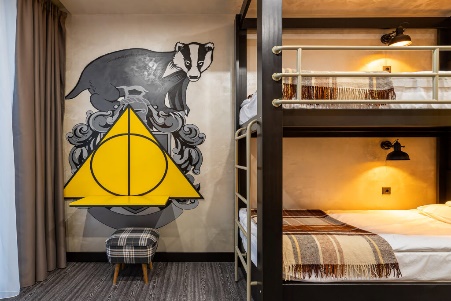 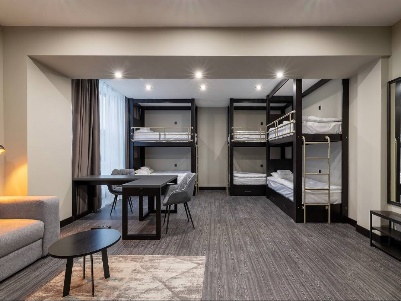 2 день. Знайомство з містом ЛеваСніданок.  Сьогодні день розпочинаємо з знайомства з містом Лева. На Вас чекають найяскравіші «родзинки» із життя «маленького Риму» та найцікавіші легенди міста Лева! Упродовж екскурсії Ви ознайомитесь з найвизначнішими пам’ятками Львова та почуєте найцікавіші розповіді та легенди про славне місто Львів. Екскурсія проходитиме по центральній історичній частині міста, яка занесена до переліку світової спадщини ЮНЕСКО. Ви побачите: ансамбль площі Ринок, кожен з 45 будинків якої є шедевром архітектури, також побачите вірменський квартал, Латинську катедру, Успенську церкву, Домініканський та Бернардинський костели, каплицю Боїмів, арсенали та звісно головну візитівку Львова — Оперний театр.  Тривалість екскурсії: 3 години. Вільний час у місті.	Повернення на курорт. Обід. Після обіду саме час порозважатись, пропонуємо відвідати:ТЮБІНГ - 6 трас та окрема дитяча гірка для захоплюючих спусків на тюбах гуртом чи поодинці (5 спусків у вартості).СІТКОВИЙ ПАРК – Найбільший в Україні атракціон на деревах.Після цікавих та інформативних подорожей та активностей на діток чекає вечеря, а доповнить яскраві враження вечірня дискотека!Ночівля #2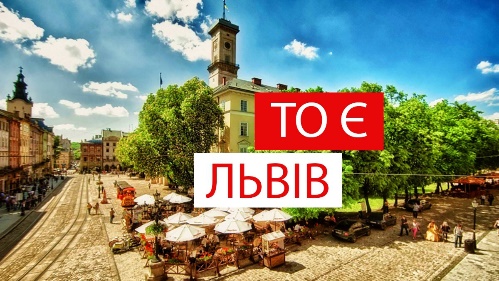 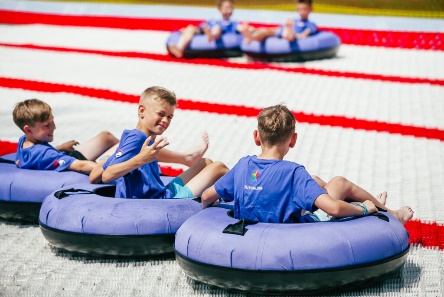 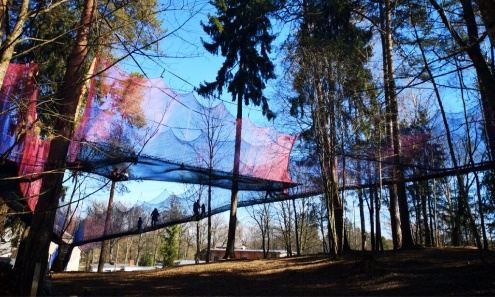 3 день. Релакс у басейні + Музей науки Сніданок.  Сьогодні день релаксу у критому басейні, то ж не забудьте купальник покласти у валізу.Після басейну нас чекає смачний обід. Вільний час.У другій половині дня нас запрошує Музей науки Львів - це інтерактивний простір площею 2200 м², який допомагає пізнати світ, в якому ми живемо завдяки дослідам та взаємодії. Кожен блок експозиції музею розкриває окрему тему нашого життя, допомагає збагнути складні речі та поглянути на них під новим кутом. Музей Науки Львів – це місце, яке змінює класичне уявлення про науку та доводить, що процес пізнання може бути веселим, динамічним та цікавим як для дітей, так і для дорослих. (вхідний квиток 350 грн)Повернення у готель. Вечеря. Вечірка у колі друзів – прикольні ігри та конкурси. На такій вечірці ніхто не нудьгуватиме, бо незвичайна атмосфера не дозволить сумувати ні на одну хвилинку.  Ночівля #3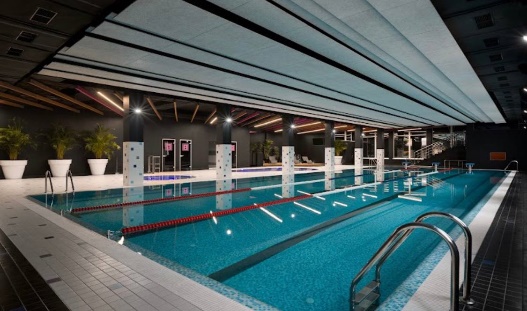 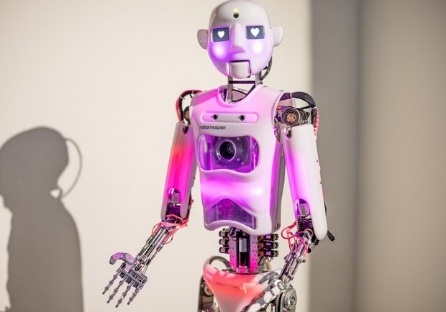 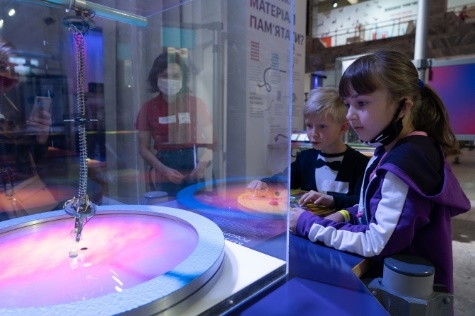 4 день. Замки Львівщини запрошують Сніданок.  Cьогодні день знайомства з культурною спадщиною нашої України. Вирушаємо у “Золота Підкова Львівщини” — одноденний тур, протягом якого  Ви відвідаєте  три найпопулярніші та найкраще збережені замки Львівської області. (вартість від 450 грн + вхідні квитки) Кожен українець повинен відвідати музей-заповідник XIV-XVIII ст. “Олеський замок”. Замок на пагорбі є одним з найстаріших на українських землях (1390р.), його експозиція відтворює атмосферу культурно-мистецького життя минулих століть, замок славиться однією з найбільших в Європі колекцій дерев’яної скульптури, в т.ч. Іоанна Георгія Пінзеля. Вночі замком гуляють душі закоханих Адама Жолкевського та дочки власника замку Марціани. Підгорецький замок Конєцпольських з парком (1635р.) колись вважався одним із найгарніших в Європі і є одним із найкращих зразків поєднання ренесансного палацу з бастіонними укріпленнями. Біля замку знаходяться багатодекорований костел святого Йосипа (1763р.), корчма-заїзд та пивзавод XVIII ст. Надзвичайно багате на пам’ятки місто Західної України, окрасою якого є Золочівський замок (1634р.) з китайським палацом (одним з трьох в Європі). Велику цікавість у туристів викликають таємничі камені тамплієрів з двома вінками, які здійснюють найзаповітніші мрії.Обід ланч бокс. Повернення у готель. Після насичених прогулянок на дітей чекає Вечеря і звичайно ж, супер-дискотека!Ночівля #4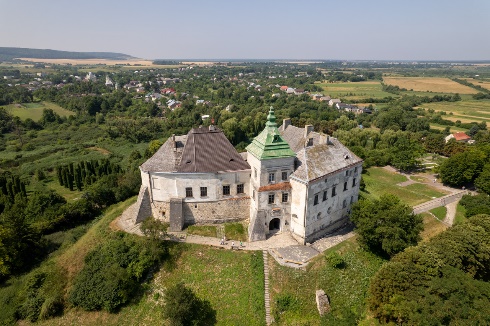 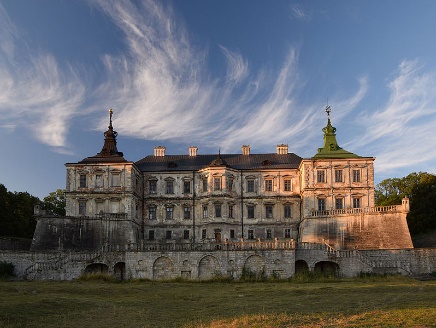 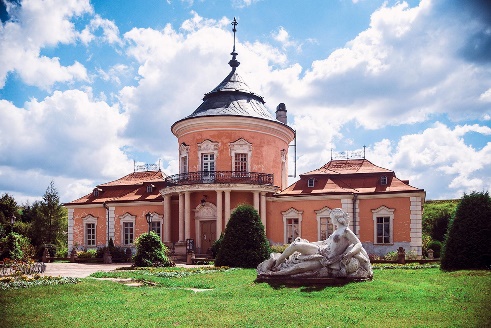 5 день. Квест-екскурсія по Львову «Леви Львова» + Підземелля ЛьвоваСніданок. Сьогодні їдемо на Квест-екскурсію «Леви Львова». Група, що бере участь в цьому найпопулярнішому квесті по Львову, розбивається на підгрупи кожна з яких отримує карту історичної частини Львова з нумерацією та текст у віршованій формі з описом 18-ти барельєфів, пам’ятників, скульптур, гравіювань Львівським левам, яких потрібно відшукати. Запрошуємо:-Вивчити історію Львова через пошуки його найголовнішого символу – лева;-Відчути приплив адреналіну у справедливому змаганні з іншими підгрупами;-Приємно провести час і зберегти позитивні емоції на все життя.Далі вас чекають заплутані таємничі лабіринти підземного світу Львова.“Підземелля стародавнього Львова” Екскурсія підземеллями, що належали могутнім чернечим орденам Єзуїтів, Домініканців та видатним алхімікам Львова!-Захоплюючі розповіді про реальні та легендарні особистості минулого, котрі жили, переховувалися, страждали, чи мали бути поховані у львівських підземеллях;-Несподівані відкриття та маловідомі тепер реліквії з минулого;-Знайомство з цікавими деталями побуту, життя, способів лікувань, розваг та, навіть, катувань з часів середньовіччя. Екскурсія для дітей може включати відвідування "П'ятого підземелля", де можна спробувати витягнути меч Ескалібор зі справжньої скельної глиби, відчути себе королем/ королевою на троні з позолоченою короною на голові, розшукати п'ятьох драконів тощо, або здобути нові враження в "Копальні кави"!Повернення у готель. Обід. Вільний час.Розваги та анімаційна програма у таборі: ігри, спортивні заняття.Вечеря. Ночівля #5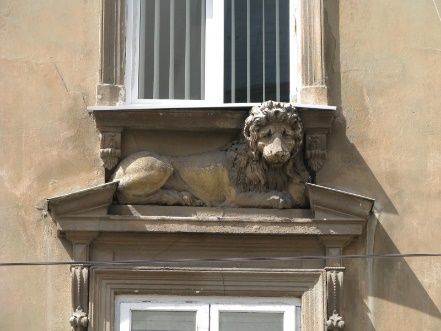 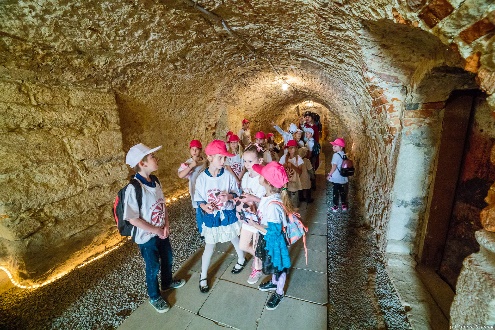 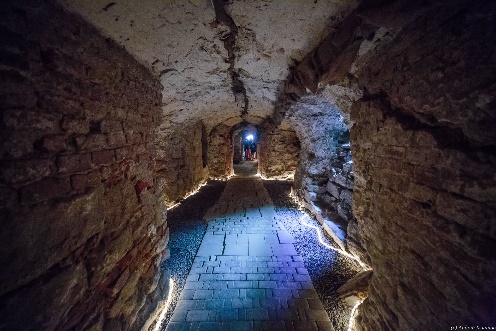 6 день. Розваги у Аквапарку ”Пляж”  Сніданок. Сьогодні проведемо день у  Аквапарку «ПЛЯЖ» - це комплекс, який поєднує в собі розважальний, спортивний та оздоровчий відпочинок. Найбільший спортивно-розважальний комплекс у Західному регіоні. В аквапарку є 50-метровий спортивний, дитячий та розважальний басейни, гідромасажери, 10 гірок, зона "Релакс".Повернення у готель. Обід. Вільний час. Підготовка до від'їзду, пакування речей.Вечеря. Вечір  буде сповнений емоцій, адже на діток чекає завершальна анімаційна програма ‘’ Теплі спогади відпочинку’’Ночівля #6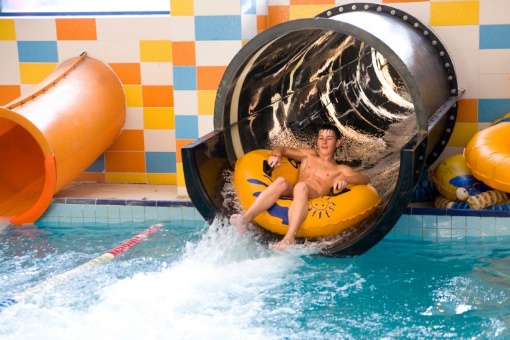 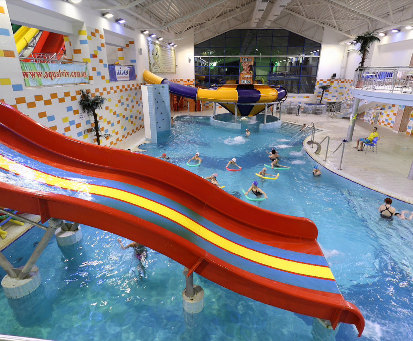 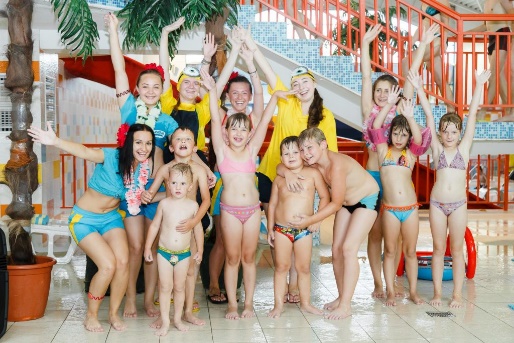 7 день. Повернення у КиївСніданок. Виселення та переїзд у місто. Вільний час купівлі сувенірів. Виїзд до Києва. Вечірнє прибуття у Київ.  Вартість туруВходить у вартістьпроїзд по маршруту автобусом єврокласу;проживання 6 ночей (7 днів) в хостелі з 3-х разовим харчуванням; розміщення в 4-8 місних номерах;медичне страхування;супровід керівника групи по всьому маршрут;анімаційна програма;екскурсійне обслуговування по програмі.Не входить у вартістьособисті витрати;вхідні квитки в розважальні та екскурсійні об'єкти (дорослі 1385грн / діти 1021 грн)Харчування по дорозі на території України за бажанням.Дати заїздівГрупа 10+121.10.2023 - 27.10.2023
28.10.2023 - 03.11.2023Діти – 11 750 грн